LA HÉGIRA1.  ESTAS SON FECHAS IMPORTANTES RELACIONADOS CON AVERROES.  ESTÁN EN EL CALENDARIO GREGORIANO, QUE ES EL QUE SE UTILIZA EN LOS PAÍSES OCCIDENTALES.  ¿SERÍAS CAPAZ DE CALCULAR EL AÑO DE LA HÉGIRA?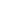 1126.  Nace Averroes.  ______________1153.  Hace su primer viaje a Marrakesh.  ________________1162.  Muere Abu Marwan Ibn Zuhr, el médico Avenzoar, amigo de Averroes.  ________________1168.  Muere el padre de Averroes.  ________________1180.  Es nombrado juez de Córdoba __________________11 de diciembre 1198.  Muere Averroes.  ____________________2.  ¿Puedes convertir estas fechas al calendario de la Hégira?-  El año en el que se inauguró el IES Averroes?  __________________________-  Tu fecha de nacimiento __________________________-  La fecha de hoy ____________________________La huida de Mahoma de la ciudad de La Meca a la de Medina, es el momento en el que se empieza a contar la era musulmana. En concreto es el día 16 de julio de 622 de nuestra era. Por ello, la forma de sacar la relación, es sumando estos 622 años al año musulmán que deseemos saber y restarle el desfase lunar (calendario de ellos) con el solar (el nuestro): un 3%.
Ejemplo:
Año Hégira: 140
140 - 3% = 136
136 + 622 = 758 J.C.
También hay una explicación de la página web wikipedia que nos dice lo siguiente;

"La conversión de los años musulmanes a la era cristiana se realiza sumando 621, si el año de la hégira no pasa de 32. Si pasa de 32, se le divide por 33, se resta el cociente al año dado y se le suma 622 al resultado.

Para la conversión inversa, cuando el año sea menor de 641, se restará 621; si está entre el 641 y 653 se restará 620, y si pasa de 653, se restará 621, dividiendo el resultado por 33 y añadiendo al cociente el dividendo obtendremos el año de la Hégira (o alguna vez el siguiente)."

Método Automático
Existe una página web que hace todo el trabajo por nosotros.  Introducimos el año que queremos (de la Hégira o cristiano) y listo, sin necesidad de utilizar la calculadora .

http://www.oriold.uzh.ch/static/hegira.html
